Treiglo meddal!Treiglad meddal.Treiglwch yr enwau sy’n dilyn dau a dwy yn feddal.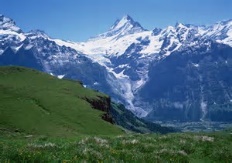 Yr enw ar y ddwy craig ar ben mynydd Tryfan ydy Adda ac Efa.Mae dau llew tew, un bob ochr i bont Menai.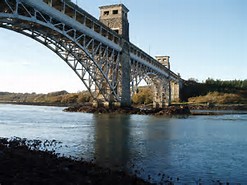 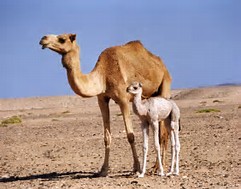 Dwi’n edrych ymlaen i weld dau camel yn y sw.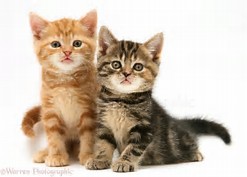 Pan oeddwn i’n ifanc roedd gen i ddwy cath.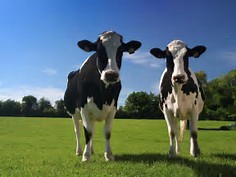 Dim ond dwy buwch sydd ar ol ar y fferm.Mae dau cor yn cystadlu yn yr Eisteddfod.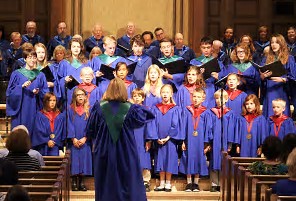 Ddoe cefais i ddau pigiad gan wenyn!  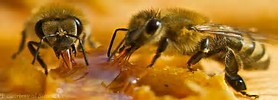 Dim ond dwy gwers ar ol yn yr ysgol!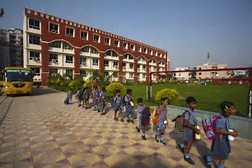 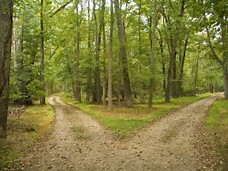 Mae dau llwybr cerdded yn y parc10.  Enillais i dau can punt mewn cystadleuaeth!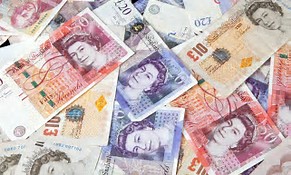 